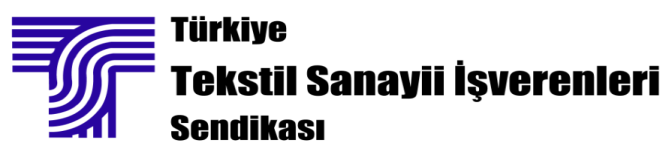 Haber Dosyası“Dünyadan Ekonomi, Tekstil ve Çalışma Hayatına Dair Gelişmeler”01-31 Mart 2015Bu dosya Sendikamız Araştırma Departmanı tarafından derlenmiştir.TEKSTİLGDO'lu ürünlerin AB'den onay almasının önü açıldı.Avrupa Parlamentosu ve AB Konseyi, genetiği değiştirilmiş tarım ürünlerinin AB topraklarında yetiştirilmesine ilişkin yeni düzenlemeler konusunda son kararı verdi. Karar ile birlikte GDO'lu (genetiği değiştirilmiş organizmalı) ürünlerin AB'den onay almasının önü açılmış oldu. GDO'lu ürünlerin yetiştirilmesiyle ilgili olarak AB'de fikir ayrılıkları bulunuyor. İngiltere GDO'lu ürünlerin yetiştirilmesini desteklerken aralarında Fransa’nın da yer aldığı pek çok ülke, GDO ürünlere karşı çıkıyor. Uzun yıllar devam eden tartışmaların ardından varılan anlaşmaya göre, bir ürün AB Komisyonu'ndan onay alsa bile üye ülkelerin söz konusu ürünü yasaklaması mümkün olabilecek. Eski kurallara göre üye ülkeler GDO'lu ürünlerin yetiştirilmesini ancak insan sağlığı veya çevreye risk oluşturduğunu kanıtlamaları halinde kısıtlayabiliyor ya da geçici olarak yasaklayabiliyordu.Tartışmalar, bilimsel inceleme sonuçlarına rağmen AB Komisyonu'nda yeni ürünlerin onay süreçlerinin aksamasına yol açıyordu. Şu anda MON810 türü mısır, AB'de yetiştirilen tek GDO'lu ürün olma niteliği taşıyor. Bu Mısır türü, yaklaşık on yıldır İspanya ve Portekiz'de yetiştirilmekte. AB Komisyonu'ndan onay alması beklenen ilk ürünler arasında 14 yıldır onay bekleyen '1507' tipi mısır olması bekleniyor. Yeni düzenlemeler AB Resmi Gazetesi'nde yayımlandıktan 20 gün sonra yürürlüğe girecek. Kaynak: www.epthinkthank.eu Ak-Kim Kimya’nın Sürdürülebilirlik Raporu’na “Gümüş” ödül Ak-Kim Kimya, dünyanın en itibarlı halkla ilişkiler platformlarından Amerikan İletişim Profesyonelleri Ligi (League of American Communications Professionals – LACP) tarafından her yıl düzenlenen 2013-14 yılı Uluslararası İletişim Ödülleri (2013-14 Vision Awards/Annual Report Competition) değerlendirmesi sonucunda ödül almaya hak kazandı. Ak-Kim Kimya’nın raporu, dünyanın en iyi üçüncü sürdürülebilirlik raporu seçilerek, Gümüş Ödül’e layık görüldü.Kaynak: www.bsnods.com TETSİAD “UR-GE” İle Ev Tekstilinin Uluslararası Rotasını GeliştirecekTürkiye Ev Tekstili Sanayicileri ve İşadamları Derneği, Ur-Ge (Uluslararası Rekabetçiliğin Geliştirilmesi) çalışmalarıyla Türk firmalarını Amerika Birleşik Devletleri, Kanada, Japonya ve Güney Kore’ye ihracata teşvik etmeyi hedefliyor.İhracattaki genel yavaşlama eğiliminden olumsuz etkilenmemek adına yeni hedeflerle dinamik tepkiler veren TETSİAD, bu amaçla yakın vadeli planlarına, Ur-Ge çalışmaları ile ev tekstili şirketlerinin ihracat rotasını geliştirmeyi ekledi. TETSİAD öncülüğünde bir araya gelen ve ev tekstili sektörünün önde gelen 17 firmasının katılımı ile oluşturulan Ur-Ge Grubu, yeni pazar hedeflerini içeren çeşitli ortaklaşa çalışmalar gerçekleştirerek ihracatın artışına katkıda bulunmayı hedefliyor.Kaynak: http://www.tekstilteknik.com.trKütlü Pamuk desteği 65 krş/kg’a çıkarıldıKarataş Ziraat Odası Başkanı Mustafa Yeşilyaprak, yaptığı açıklamada, pamuğun, bölge ve ülke genelinde üretilmesi gereken stratejik bir ürün olduğunu, son yıllarda girdi maliyetlerinin artması ve dünya genelinde fiyatların düşmesi sonucunda, çiftçilerin pamuk ekiminden uzaklaştığını belirtti. 2015 yılı için 65 kuruş olarak kesinleştiğini belirten Yeşilyaprak, "Çiftçimizin pamuk ekimine olumlu bakması ve üretim faaliyetine devam etmesi doğrultusunda, yapılan bu prim artışını çok tatmin edici bir netice olmasa bile olumlu karşıladık" dedi. Geçtiğimiz yıl Kütlü Pamuk (yurt içerisinde üretilen sertifikalı tohumları kullananlar) için destek 55 krş/kg’dı.Kaynak: Hürriyet ELİDAŞ’ta pamuk doluluk oranı yüzde 50’yi aştı “Tarımda büyük devrim” sloganıyla yola çıkıp, 19 sivil toplum kuruluşu ve finans dünyasından ortakla kurulan ELİDAŞ (Ege Tarım Ürünleri Lisanslı Depoculuk AŞ), hedeflediği başarıyı 3. yılında yakaladı. ELİDAŞ Yönetim Kurulu Başkanı, İzmir Ticaret Borsası Meclis Başkanı ve Ulusal Pamuk Konseyi Başkanı Barış Kocagöz, Selçuk Belevi’nde bulunan ELİDAŞ depolarında düzenlediği basın toplantısında özellikle depolama maliyetine verilen destek ve pamuk piyasasının üretici aleyhine seyretmesinin hedefe daha hızlı ulaşmalarını sağladığını söyledi. 2012’de 933, 2013’te 6 bin 866 olan pamuk balya sayısının bu sezon 32 bin 186’ya ulaştığını açıklayan Kocagöz “Bu da 7 bin 81 ton pamuk ediyor. Yani 14 bin ton kapasiteye sahip depomuzda doluluk oranının yüzde 50’yi aşması demek. Bu sezon üretilen elektronik ürün senedi sayısı da 30 bin 995 ‘e ulaşmış oldu. Sistemin diğer iki kahramanını da başarıya ulaştırmamız gerektiğini vurgulamak isterim. Bunlardan biri artık ulusal akredite laboratuvar olma yolunda ürün çeşidini de artırmasını umduğumuz İZLADAŞ. İZLADAŞ’ın pamuk laboratuvarı ELİ- DAŞ’ın tesisleri içinde. Bir diğeri ise üretilen tarımsal ürün senetlerinin sağlıklı el değiştirmesini amaçlayan İZBEP, yani İzmir Ticaret Borsası Elektronik Platformu. Bu üç ayaklı yeni devrim inanıyoruz ki tarımda ülkemizin hedeflerine ulaşmasında büyük rol alacak.” Dedi.Kaynak: www.dunya.com Avrupa Teknoloji Platformu 10. Yıllını kutladı 25-26 Mart tarihlerinde Brüksel’de 10. Avrupa Teknoloji Platformu (ETP) konferansı geleceğin tekstil ve hazır giyimi teması ile gerçekleştirildi. 20 ülkeden 150’nin  üzerinde katılımcı ile gerçekleşen konferansta araştırma laboratuvarlarında ve endüstride gerçekleştirilen projeler, anahtar tekstil teknolojileri katılımcılara aktarıldı.Kaynak: www.fiber2fashion.com Araştırmacılar Kayganlığı Azaltmak Amacıyla Kauçuğun İçine Cam Elyafı EklediKanadalı araştırmacılar yayaların kaygan yüzeylerde daha rahat ve sağlam bir şekilde yürümelerine sağlamak amacıyla yeni bir maddenin kitlesel üretimine geçmeyi hedefliyor. Araştırmacıların imalat sürecini Uygulamalı Fizik Bilimi dergisinde yer alan bir makalede özetledikleri söz konusu materyal, kışlık botlarda kullanılmak üzere, kauçuğun içerisine cam elyafı eklenmek suretiyle elde edilmektedir.Kanada Üniversitesi Akıllı Polimerler Laboratuvarında görev yapan Hani Naguib ile birlikte söz konusu teknoloji üzerinde çalışmakta olan Rizvi, mikro ölçekte kaygan zemine gömülen bir kauçuk madde tasarladıklarını, zımpara kâğıdı dokusunda olan maddenin bir çeşit termoplastik poliüretan olduğunu, kauçuğun içine binlerce minik cam elyafının eklenmesi ile elde edildiğini, maddenin kaygan zeminlere ek olarak kuru zeminlerde de normal bir kauçuk madde gibi rahatlıkla kullanılabildiğine dikkat çekmiştir. Yayınlayan: Ekonomi Bakanlığı, Ekonomik Araştırmalar ve Değerlendirmeler Genel MüdürlüğüAvustralya’da hasar tespit çalışmalarıAustralia New South Walles’te bulunan büyük pamuk üretim alanlarından biri olan NARRABRİ’de 22 Mart tarihinde yaşanan kuvvetli fırtına ile birlikte gelen iri dolu yağışı henüz toplanmamış olan pamuk ürününe ciddi zarar verdi. Bölgede yaşanan afetin hasar tespiti çalışmaları sürdürülmektedir. Tahminler: Bölgede yaşanan bu afetten sonra Avustralya’da yüksek kaliteli pamuk üretiminin ciddi ölçüde azalacağını göstermektedir. Zaten az olan kaliteli pamuk stokları daha da sıkılaşmış olacaktır. Bu sezon Avusturalya ekim alanı geçtiğimiz yıla bakış % 47 daha azdır.Ayrıca Çin’de ekim alanlarının %20 civarında azalacağı görüşü hakimdir. Tüm bu veriler ışığında New York Pamuk Future’leri yükselmeye başlamıştır.Kaynak: www.abc.net.au Avusturya Pazarında %10’un Üzerinde Fiyat Avantajına Sahip Ürünler Aralık 2014 ListesiAvusturya İstatistik Kurumu verilerine göre, Avusturya’nın ithalat pazarındaki daralmaya rağmen, Türk ihraç ürünlerinin Avusturya pazarındaki payı artmış ve Türkiye’, nin Avusturya’ya ihracatı 2014 yılında %5,7 artışla, 1 milyar 267 milyon Avro seviyesine yükselmiştir. Türkiye`nin Avusturya’d an ithalatında %3,0 gerileme gerçekleşmiştir. 2014 yılında Türkiye Avusturya ticaret dengesi Türkiye lehine gerçekleşmiştir.Viyana Ticaret Müşavirliğince Avusturya İstatistik Kurumu’nun verileri esas alınarak, aylık olarak yapılan ve Ekonomi Bakanlığımız web sayfasında yayımlanan çalışma çerçevesinde 2014 yılı Aralık ayında da; toplam 551 kalem üründe, Avusturya’nın genel ithalat birim fiyatları ile Türkiye’den yaptığı birim ithalat fiyatları arasında Türkiye menşeli ürünler lehine %10’un üzerinde bir fiyat farkı olduğu tespit edilmiştir.  (Ürün listesi için linki tıklayınız:) AVUSTURYA PAZARINDA %10’UN ÜZERİNDE FİYAT AVANTAJINA SAHİP ÜRÜNLER Söz konusu ürünlerdeki fiyat avantajı, ayrıca Türkiye’nin genel ihracatına ilişkin madde bazındaki istatistiki veriler ile de teyit edilmiştir. Bahse konu çalışmada, Avusturya’nın “genel ithalatının” ve Türkiye’nin “genel ihracatının” 100.000.- Avronun üzerinde olduğu ürünler seçilmiş, sıralama ise fasıl numaraları (sektörler) esas alınarak yapılmıştır.Kaynak: www.ekonomi.gov.tr Marks&Spencer, 2015'in İlk Çeyreğinde Giyim Satışlarının Arttığını Açıkladıİngiliz Marks&Spencer şirketi, yaklaşık dört senedir düşüş gösteren giyim, ayakkabı ve ev eşyası satışlarının Ocak-Mart 2015 döneminde %0,7 oranında artış gösterdiğini açıkladı. Bu açıklama, şirket hisselerinin %6 değerlenmesini sağlarken, analistler firmanın vergi öncesi karının dört senelik süreçte ilk defa artarak 2015 yılında 641 milyon İngiliz Sterlini ’ne ulaşmasını bekliyor.Kaynak : www.bbc.co.uk Yayımlayan: Ekonomi BakanlığıEKONOMİAB –Vietnam arasındaki  on ikinci serbest ticaret anlaşması müzakeresiAB ve Vietnam, serbest ticaret anlaşması müzakerelerinin on ikincisini Vietnam’ın Hanoi şehrinde tamamladı. Müzakereler kapsamında tarifeler, menşe kuralları, tarife dışı engeller, ihracat vergileri, hizmetler ve yatırımlar, kamu alımları, kamu işletmeleri, fikri mülkiyet hakları ve coğrafi işaretlemeler konu başlıkları ele alındı. AB ve Vietnam arasındaki serbest ticaret anlaşması müzakerelerine Haziran 2012 tarihinde başlandı. AB’nin Vietnam’a ihracatında ileri teknoloji ürünleri, elektrikli makine ve gereçler, taşıt araçları, hava araçları ve ilaçlar önemli yer tutuyor. Vietnam ise AB’ye telefon cihazları, elektronik eşyalar, tekstil ve giyim ürünleri, ayakkabı, pirinç, deniz ürünleri ve mobilya ihraç ediyor. 2013 rakamlarına göre AB’nin Vietnam’a ihracatı 5,8 milyar €; Vietnam’ın AB’ye ihracatı ise 21,3 milyar € tutarında gerçekleşti. Bir sonraki müzakere görüşmelerinin Haziran ayı ortasında yapılması planlanıyor.Kaynak: www.trade.ec.europa.eu Türkiye’nin G20 Dönem Başkanlığı Önerileri için İş Dünyasının Öncelikleri RaporuTÜSİAD AB Temsilciliği Brüksel’de Avrupa Özel Sektör Konfederasyonu BUSINESSEUROPE ile işbirliği içinde “Türkiye’nin G20 Dönem Başkanlığı Önerileri için İş Dünyasının Öncelikleri” raporu sunumunun da yapıldığı bir yuvarlak masa çalışması gerçekleştirdi. AB özel sektör kuruluşları temsilcilerinin yanı sıra çok uluslu şirketler ve AB kurumlarından yüksek düzeyde yöneticiler soru ve yorumlarıyla toplantıya etkin bir katılım sağladı. AB nezdinde Türkiye Cumhuriyeti Daimi Temsilcisi Büyükelçi Selim Yenel, AB Komisyonu Başkan Yardımcısı ve AB Güvenlik ve Dış İlişkiler Yüksek Temsilcisi Francesca Mogherini'nin Kabine Başkanı Stefano Manservisi, TÜSİAD Yönetim Kurulu Üyesi Simone Kaslowski, TÜSİAD Uluslararası Koordinatörü Bahadır Kaleağası ve BUSINESSEUROPE Dış İlişkiler Direktörü Luisa Santos'un birer konuşma ile katıldığı etkinlikte G20 ülkelerinin şu noktalara yoğunlaşması gerektiğine vurgu yapıldı:G20 sadece 20 ülkeden oluşmamaktadır; bu ülkelerin çevreleriyle olan etkileşimi de küresel gündem açısından önem taşımaktadır. Kobilerin öncülüğünde "kapsayıcı büyüme" dünya ekonomisinin daha da gelişmesi için gereklidir. Vergi sistemlerinde saydamlık konusu G20 gündeminde ön plana alınmalıdır. Serbest ticaret ilkelerinin benimsenmesi küresel büyümeyi besleyecektir. Kaynak: www.tusiad.org.tr  76. Türkiye -AB Karma Parlamento Komisyonu (KPK) toplantısı Ankara’da gerçekleştirildi. TBMM’nin ev sahipliğinde ve KPK Eşbaşkanları Afif Demirkıran ve Manolis Kefalogiannis başkanlığında gerçekleşen toplantı, TBMM Başkanı Cemil Çiçek ve Avrupa Birliği Bakanı ve Başmüzakereci Volkan Bozkır’ın açılış konuşmaları ile başladı. KPK toplantısı kapsamında ele alınan konular şu şekilde listeleniyor: AB – Türkiye ilişkilerinde son durum, Irkçılık, yabancı düşmanlığı, İslamofobi ve diğer her türlü ayrımcılıkla mücadele, Medya özgürlüğü, Terörizmle mücadele, Türkiye - AB Gümrük Birliği, Serbest Ticaret Anlaşmaları ve AB – ABD arasında müzakereleri devam eden Transatlantik Ticaret ve Yatırım Ortaklığı Anlaşması, Dış politika alanında AB – Türkiye işbirliği. Kaynak: www.ab.gov.tr Dünyanın en büyük bankası ICBC'ye Tekstilbank’ı satın alması için Çin'den onay verildi.3 trilyon dolarlık aktif büyüklüğü ile dünyanın en büyük bankası olarak nitelendirilen Çinli ICBC’nin Türkiye’de Tekstilbank’ı satın alması için Çin tarafında onay çıktı. 29 Nisan 2014 tarihinde Tekstilbank 669 milyon lira bedelle ICBC ile satın alma anlaşması imzalamıştı. GSD Holding'in Kamuyu Aydınlatma Platformu'nda yer alan açıklamasında, şirketin Tekstil Bankası AŞ'de sahip olduğu yüzde 75,50'lik payının, ICBC'ye satışı konusunda, Çin'deki bankacılık otoritesi CBRC tarafından satış işlemine onay verildiğinin bildirildiği belirtildi. Açıklamada, diğer taraftan, ICBC tarafından Türkiye'de Bankacılık Düzenleme ve Denetleme Kurumu nezdinde yürütülen onay sürecinin, olağan seyrinde devam ettiği ifade edildi.Kaynak: http://www.dunya.com/Yurt İçi Üretici Fiyat Endeksi, Mart 2015Yurt içi üretici fiyat endeksi (Yİ-ÜFE), 2015 yılı Mart ayında bir önceki aya göre %1,05 artış, bir önceki yılın Aralık ayına göre %2,60 artış, bir önceki yılın aynı ayına göre %3,41 artış ve on iki aylık ortalamalara göre %8,03 artış gösterdi.Kaynak: TÜİKTüketici Fiyat Endeksi, Mart 2015TÜFE’de (2003=100) 2015 yılı Mart ayında bir önceki aya göre %1,19, bir önceki yılın Aralık ayına göre %3,03, bir önceki yılın aynı ayına göre %7,61 ve on iki aylık ortalamalara göre %8,70 artış gerçekleşti.Kaynak: TÜİKŞubat 2015 Dış Ticaret İstatistikleri AçıklandıTürkiye İstatistik Kurumu tarafından 31 Mart 2015 tarihinde açıklanan verilere göre; ihracat 2015 yılı Şubat ayında, 2014 yılının aynı ayına göre %6 azalarak 12 milyar 272 milyon dolar, ithalat %7,2 azalarak 16 milyar 927 milyon dolar olarak gerçekleşti. Şubat ayında dış ticaret açığı %10,2 azalarak 5 milyar 186 milyon dolardan 4 milyar 656 milyon dolara düştü. İhracatın ithalatı karşılama oranı 2014 Şubat ayında %71,6 iken, 2015 Şubat ayında %72,5’e yükseldi. Avrupa Birliği’nin (AB-28) ihracattaki payı 2014 Şubat ayında %41,6 iken, 2015 Şubat ayında %42,3’e yükseldi. AB’ye yapılan ihracat, 2014 yılının aynı ayına göre %4,3 azalarak 5 milyar 197 milyon dolar olarak gerçekleşti.Kaynak: TÜİK2014 Yılı 4. Çeyrek Gayri Safi Yurtiçi Hâsıla İstatistikleri Açıklandı2014 yılı 4. çeyreğinde bir önceki yılın aynı dönemine göre, gayri safi yurt içi hâsıla (GSYH) sabit fiyatlarla %2,6 artış göstermiştir. GSYH, 2014 yılı 4. çeyreğinde cari fiyatlarla %9,8 artışla 446 milyar 366 milyon TL (196 Milyar 989 milyon$) olarak gerçekleşmiştir.Kaynak: TÜİK	Avro Bölgesi PMI Değeri AçıklandıFransa hariç Avrupa’da açıklanan verilere göre işletmelerde yaklaşık dört yılın en güçlü büyümesi gerçekleşti. Avro Bölgesi’nden alınan verilere göre 54,1 puan ile son dört yılın en güçlü bileşik PMI değerine ulaşıldı. Fransa’da bileşik PMI Mart ayında bir önceki aya göre azalarak 51,7 oldu. Almanya’da ise son 8 ayın en yüksek bileşik PMI değeri elde edildi ve 55,3 oldu.Yayımlayan: Ekonomi BakanlığıABD’li Yatırımcılar Vietnam’daki Faaliyetlerini Genişletmek İstiyor	ABD’li firmalar, Vietnam’daki faaliyetlerini genişletiyor. Vietnam’daki yatırımların artmasında başlıca etkenler; Vietnam ekonomisindeki güçlenme, Çin’de işçilik birim maliyetlerinin artmasıyla firmaların diğer Uzakdoğu Ülkelerine kayması ve Pasifik Ötesi İşbirliği Anlaşması (TPP) ile doğacak fırsatlar olarak gösteriliyor.“2015 ASEAN Business Outlook” araştırmasında, ABD’li firmaların Endonezya’dan sonra en çok genişleme planladıkları ülke olarak Vietnam gösteriliyor. Vietnam, hâlihazırda 11 milyar dolar ile ABD’nin dış yatırımlarında 101 ülke içinde 7. ülke durumunda bulunuyor. Diğer taraftan, ABD’li firmaların %69’u Vietnam’daki yolsuzluktan memnun olmadığını belirtiyor.Yayımlayan: Ekonomi BakanlığıMalmström ve Froman’ın TTYO GörüşmesiAvrupa Komisyonu’nun Ticaretten Sorumlu Üyesi Cecilia Malmström ve ABD Ticaret Temsilcisi Michael Froman’ın, 20 Mart 2015 tarihinde Brüksel’de gerçekleştirdikleri toplantıda, TTYO müzakerelerindeki son gelişmeler değerlendirildi. En önemli gündem maddelerinden birini kamu hizmetleri oluşturdu ve ortak açıklamada, tarafların kamu hizmetlerinin TTYO dışında tutulması konusunda kararlı olduklarının belirtilmesinin yanı sıra, TTYO’nun sosyal hizmetler, su, eğitim ve sağlık gibi alanlarda verilen hizmetlere ve sunulan bu hizmetlerin kapsamının genişletilmesine bir engel oluşturmayacağı taahhüdünde bulunuldu.Kaynak: İKVÇALIŞMA HAYATIILO - Çalışma Hayatında Cinsiyet Eşitliği Alanındaki İlerlemeler Yetersiz KalıyorKadın hakları konusunda, 1995 yılında 189 devletin imzalamış olduğu Pekin Deklarasyonu’ndan bugüne kadar cinsiyet eşitliği alanında birçok başarı kazanılmış olmasına rağmen, hala birçok zorluklar mevcut.Dünya Kadınlar Günü vesilesiyle, ILO Genel Müdürü Guy Ryder, görüşlerini şu şekilde ifade etti: “Çalışan kadınlar 20 yıl öncesine göre bugün daha iyi bir durumdalar mı? Cevap, evet. Bu ilerleme beklentilerimizi karşıladı mı? Cevap, kesinlikle hayır. Yenilikçi olmamız, konuya yeni bir açıdan bakmamız, çalışan kadınların haklarını temin etmek, cinsiyet eşitliğini desteklemek ve kadınların ekonomik güçlenmesi konularındaki çalışmalara odaklanmamız gerekmektedir.”Politikalar, yasalar ve uluslararası çalışma standartlarının onaylanması konusunda dikkate değer bir ilerleme olmuştur. Örneğin, 1995 yılında ILO’ya üye 126 devlet 100 sayılı Eşit Ücret Sözleşmesini ve 122 devlet de 111 sayılı Ayırımcılık (İş ve Meslek) Sözleşmesini onaylamış iken, bugün aynı sözleşmeleri onaylamış devletlerin sayısı sırasıyla 171 ve 172’ye yükselmiştir.Ancak, kadınlar geniş çaplı bir ayırımcılığa ve çalışma hayatında eşitsizliğe maruz kalmaya devam etmektedir. Dünyanın birçok bölgesinde, kadınlar az değer biçilen ve düşük ücretli işlerde çalıştırılmaktadır, eğitim görme, iş bulma imkanlarından mahrum kalmaktadırlar, müzakere ve karar verme güçleri sınırlı olmaktadır.Global olarak, işgücü piyasasına katılım oranları açısından erkekler ve kadınlar arasındaki fark 1995 yılından beri çok az bir iyileşme göstermiştir. Halen, tüm kadınların yaklaşık %50’si çalışmaktadır, buna karşılık erkeklerin %77’si çalışmaktadır.Analık haklarının korunması hususunda iyileşme sağlanmıştır, ancak dünyada hala birçok kadın bu haktan mahrumdur. 14 hafta veya daha fazla doğum izni uygulayan ülkelerin payı %38’ten %51’e yükselmiş olmakla beraber, dünyada 800 milyondan fazla kadın işçi halen analık konusunda yeterli korumaya sahip değildir.Kaynak : ILO Uluslararası Çalışma Örgütü“İnsana Yakışır İş” ECOSOC Toplantısında Ön PlandaBirleşmiş Milletler Ekonomik ve Sosyal Konseyi ECOSOC’un 2015 Entegrasyon Zirvesi 30 Mart 2015 tarihinde New York’ta devletler, iş dünyası ve sivil toplum liderlerinin katılımı ile başladı. Bu seneki etkinlikte ana konu “İstihdam Yaratılması ve İnsana Yakışır İş Vasıtasıyla Sürdürülebilir Kalkınmayı Başarmak” olarak belirlendi. Zirvede, nitelikli istihdam alanı yaratmanın sürdürülebilir kalkınmanın ekonomik, sosyal ve çevresel yönlerini desteklemek için nasıl bir araç olduğu ortaya konacaktır.Kaynak : UN Birleşmiş MilletlerVietnam - Geçinmeye Yetecek Ücret için Yola DevamVietnam’da sistematik olarak artış kaydeden asgari ücret sayesinde, geçinmeye yetecek ücret seviyesine ulaşmak için olumlu ilerleme kaydediliyor. Ancak, yabancı firmalar ile toplu pazarlık ve istihdam ilişkileri alanında zorluklar devam ediyor.2015 yılı Ocak ayında Vietnam hükümeti, asgari ücret seviyesini %15 artırarak aylık 145,-$ olarak belirledi. Bu netice, üçlü temsile dayanan Ulusal Ücret Konseyinin araştırma ve istişare sürecinin sonucunda gerçekleşmiştir.İncelemeye göre, asgari ücret halen geçim maliyetinin yüzde 75’ini kapsıyor ve gelecek yıllarda artış devam edecek. Geçinmeye yetecek ücret seviyesine ulaşmak, hem hükümetin hem de işçi sendikalarının önceliğini oluşturuyor.Vietnam Ulusal Kömür ve Maden İşçileri Sendikası, Vietnam Ulusal Petrol ve Gaz İşçileri Sendikası ile Vietnam Ulusal Sanayi ve Ticaret İşçileri Sendikası yaklaşık 400.000 işçiyi temsil ediyorlar ve üçü de Vietnam Genel İşçi Konfederasyonu’nun (VGCL) üyesi.İşçi sendikaları ve Vietnam Çalışma Bakanı Yardımcısı Pham Minh Huan, örgütlenme, toplu pazarlık ve zorla çalıştırma konularındaki ILO sözleşmelerinin onaylanması hususunda görüşmelerin devam etmekte olduğunu belirttiler.Vietnam Ulusal Tekstil ve Konfeksiyon İşçileri Sendikası 120.000 işçiyi temsil ediyor. Ancak Vietnam’da hızla büyüyen tekstil, konfeksiyon, ayakkabı ve deri sanayiinde toplam 3 milyonun üzerinde işçi istihdam edilmekte. Halen VGCL’nin il örgütleri yabancılara ait firmalarda ve ortak girişimlerdeki işçileri örgütlüyorlar. 2014 yılında 300 civarında grev gerçekleşti. VGCL ve VGCL’ye üye sendikalar toplam sendikalı üye sayısını 8,5 milyondan 2018 yılında 10 milyona yükseltmeyi hedeflemekteler. Kaynak : IndustriAll Global İşçi SendikasıAlmanya’da Kimya Sektöründe Toplu Sözleşme İmzalandıAlmanya’da 550.000 kimya işçisini kapsayan toplu sözleşme müzakereleri 27 Mart 2015 tarihinde anlaşma ile sonuçlandı. Madencilik, Kimya ve Enerji Sektörleri İşçi Sendikası IG BCE ile Alman Kimya İşverenleri arasında devam eden müzakerelerin dördüncü turunda taraflar anlaşmaya vardılar ve işçi ücretlerinin %2,8 oranında, çıraklık ve mesleki eğitim ücretlerinin ise 40 Euro artırılmasını kabul ettiler. Ayrıca mesleki demografi fonu da işçi başına ve yıllık olarak 338 Euro’dan 750 Euro’ya yükseltilecek.Toplu iş sözleşmesinin toplam süresi 17 ay olacak. Ekonomik açıdan güçlük içinde olan işletmelerde özel düzenlemeler geçerli olacak. Ücret zammının uygulama tarihi bölgesel olarak farklılıklar göstermekte: Kuzey Ren (Nordrhein), Rheinland-Pfalz ve Hessen’de 1 Nisan’da, Westfalen, Bayern, Baden-Württemberg, Niedersachsen/Bremen, Schleswig-Holstein/Hamburg ve Berlin’de 1 Mayıs’ta, Saarland ve Nordost’ta 1 Haziran’da uygulamaya girecek.Mesleki demografi fonunun ise kademeli olarak güçlendirilmesi kararlaştırıldı. İşverenler 2015 yılında işçi başına 338 Euro öderken, 2016 yılında 550 Euro ve 2017 yılında ise 750 Euro ödeyecekler.Kaynak : IG BCE - Alman Madencilik, Kimya, Enerji Sektörleri İşçi SendikasıSosyal Diyalog için Yeni Bir BaşlangıçSosyal diyalog için yeni bir başlangıca işaret eden yüksek seviyede katılımlı bir konferans 5 Mart 2015 tarihinde Brüksel’de gerçekleştirildi. Avrupa Komisyonu, sosyal ortaklarla diyaloğu güçlendirmeyi amaçlamaktadır. Sosyal diyalog, Avrupa’da sosyal piyasa ekonomisinin işlemesi için bir ön koşul olarak ve hem rekabet gücünün hem de adil şartların desteklenmesi için çok önemli görülmektedir. Avrupa Komisyonu Başkan Yardımcısı Valdis Dumbrovskis ve Avrupa Parlamentosu Başkanı Martin Schulz tarafından açılışı yapılan konferansta, AB’nin sektörel sosyal ortakları ve onların tüm üye devletlerdeki ulusal birlikleri tarafından, AB genelinde sosyal diyaloğu güçlendirmek için somut yollar tartışıldı. Kaynak : Avrupa Komisyonu, İstihdam, Sosyal İşler Genel MüdürlüğüAvrupa Komisyonu’nun Ortak İstihdam Raporuna Göre, İşgücü Piyasası Reformları Devam EtmeliOrtak İstihdam Raporu, 9 Mart 2015 tarihinde AB İstihdam, Sosyal Politika, Sağlık ve Tüketici İşleri Konseyi tarafından kabul edilmiştir.Ortak İstihdam Raporuna göre, Avrupa’da istihdam ve sosyal durum endişeye sebep olmaya devam etmektedir ve işgücü piyasasının iyi işlemesini destekleyen reformlar devam etmelidir.Raporda aşağıdaki tavsiyelere yer verilmiştir:-Gençliğe İstihdam ve Eğitim Garantisi uygulamasının geliştirilmesi,-Verimliliği artırmak için, eğitim ve öğretim yoluyla insan sermayesine yeterli yatırımın yapılması,-Uzun süredir işsiz olan kişilerin işgücü piyasasına tekrar entegre edilmesi,-İstihdam yaratılmasını desteklemek üzere, vergi sistemlerinin iyileştirilmesi,-Cinsiyet ayrımı ile mücadele edilmesi,-Sosyal koruma sistemlerinin modernize edilmesi, herkes için etkin koruma sağlanması.Kaynak : Avrupa Komisyonu, İstihdam, Sosyal İşler Genel MüdürlüğüABD’de İstihdam DurumuABD Çalışma Bakanı Thomas E. Perez, 2015 yılı Şubat ayına ilişkin İstihdam Durumu Raporu hakkında bir bildiri yayınladı. Perez, ABD’de Şubat ayında istihdamın 295.000 kişi artış gösterdiğini ve son 12 aylık dönemde her ay 200.000’in üzerinde istihdam artışı kaydedilmiş olduğunu vurguladı. Ayrıca, son 5 yıl içerisinde, özel sektörde istihdam artışı kesintisiz devam etmiş ve toplam 12 milyondan fazla yeni istihdam sağlanmıştır. İşgücü piyasası güçlenmeye devam etmekte olup, ekonomi son 2 yıl içerisinde orta ve yüksek ücret gruplarında yeni istihdam yaratmıştır.İşsizlik oranı ise %5,5 olarak gerçekleşmiş olup, bu oran 2008 yılı ilkbaharından beri en düşük seviyededir. Kaynak : ABD Çalışma BakanlığıEuro Bölgesinde İşsizlik OranıAB istatistik kurumu Eurostat tarafından yayınlanmış olan bilgilere göre, Euro bölgesinde (EA19), mevsim etkisinden arındırılmış işsizlik oranı 2015 yılı Şubat ayında %11,3 olarak gerçekleşti, dolayısıyla 2015 yılı Ocak ayındaki %11,4’e göre ve 2014 yılı Şubat ayındaki %11,8’e göre düşüş kaydetmiş oldu. Bu oran, 2012 yılı Mayıs ayından beri Euro alanında kaydedilmiş olan en düşük işsizlik oranıdır.AB28’de ise işsizlik oranı 2015 yılı Şubat ayında %9,8 olarak gerçekleşmiştir. Bu oran 2011 yılı Eylül ayından beri AB28’de kaydedilmiş olan en düşük işsizlik oranıdır. Kaynak : Avrupa İstatistik Kurumu, Eurostat